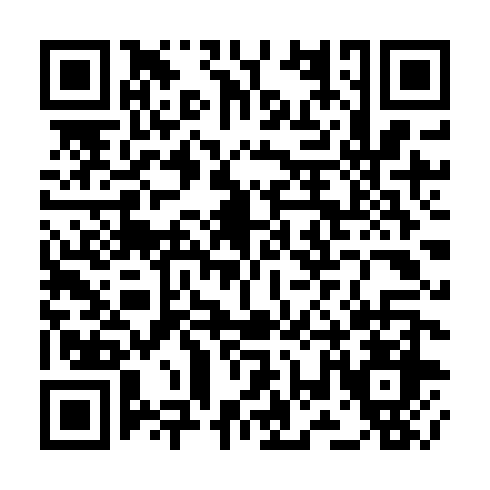 Ramadan times for Ada Fourteen Pull, PakistanMon 11 Mar 2024 - Wed 10 Apr 2024High Latitude Method: Angle Based RulePrayer Calculation Method: University of Islamic SciencesAsar Calculation Method: ShafiPrayer times provided by https://www.salahtimes.comDateDayFajrSuhurSunriseDhuhrAsrIftarMaghribIsha11Mon5:065:066:2612:223:456:176:177:3712Tue5:055:056:2512:213:456:186:187:3813Wed5:045:046:2412:213:456:196:197:3914Thu5:035:036:2312:213:466:196:197:4015Fri5:025:026:2212:213:466:206:207:4016Sat5:005:006:2012:203:466:216:217:4117Sun4:594:596:1912:203:466:216:217:4218Mon4:584:586:1812:203:466:226:227:4219Tue4:564:566:1712:193:466:236:237:4320Wed4:554:556:1512:193:476:236:237:4421Thu4:544:546:1412:193:476:246:247:4422Fri4:534:536:1312:193:476:256:257:4523Sat4:514:516:1212:183:476:256:257:4624Sun4:504:506:1112:183:476:266:267:4725Mon4:494:496:0912:183:476:276:277:4726Tue4:474:476:0812:173:476:276:277:4827Wed4:464:466:0712:173:476:286:287:4928Thu4:454:456:0612:173:476:286:287:5029Fri4:434:436:0412:163:476:296:297:5030Sat4:424:426:0312:163:476:306:307:5131Sun4:414:416:0212:163:476:306:307:521Mon4:394:396:0112:163:486:316:317:532Tue4:384:385:5912:153:486:326:327:533Wed4:364:365:5812:153:486:326:327:544Thu4:354:355:5712:153:486:336:337:555Fri4:344:345:5612:143:486:336:337:566Sat4:324:325:5512:143:486:346:347:567Sun4:314:315:5312:143:486:356:357:578Mon4:304:305:5212:143:486:356:357:589Tue4:284:285:5112:133:486:366:367:5910Wed4:274:275:5012:133:486:376:378:00